PROCEDURY BEZPIECZEŃSTWA PLACÓWKI W OKRESIE PANDEMII COVID-19 NA TERENIE PRZEDSZKOLA  NR 59                                            „U KRASNALA POD NARCYZEM” WE WROCŁAWIU-  WERSJA 3wrzesień 2021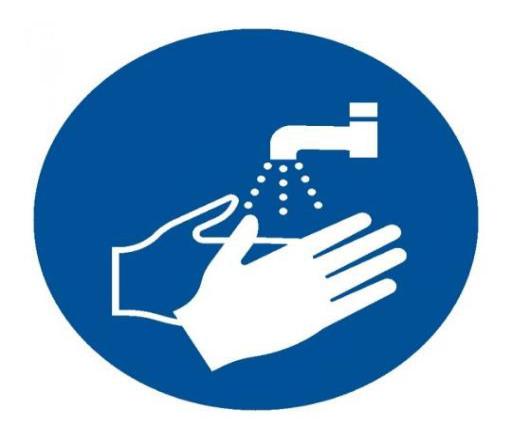 27 sierpnia 2020 POSTANOWIENIA OGÓLNENiniejszy Regulamin określa Procedurę bezpieczeństwa na terenie placówki w okresie pandemii COVID-19, dotyczące wszystkich pracowników Przedszkola nr 59                      we Wrocławiu  oraz rodziców dzieci uczęszczających do placówki.Celem procedury jest:zminimalizowanie zagrożeń zakażenia koronawirusem lub choroby COVID-19Procedura określa działania, które zminimalizują możliwość zakażenia, ale mimo wszystkich podjętych środków bezpieczeństwa, nie pozwolą w 100% wyeliminować ryzyka związanego z zakażeniem dlatego rodzic decydując się na przyprowadzeniedziecka do placówki jest zobowiązany wypełnić OŚWIADCZENIE, stanowiące załącznik  do Zarządzenia Nr 5973/21 PREZYDENTA WROCŁAWIA z dnia 27 sierpnia 2021 r. w sprawie organizacji pracy przedszkoli, szkół i placówek oświatowych prowadzonych przez gminę Wrocław od 1 września 2021 r, w którym jednocześnie rodzic wyraża zgodę na pomiar temperatury dziecka termometrem bezdotykowym.Załącznik rodzice otrzymają w przedszkolu od dyżurnych pracowników przedszkola.§ 1OBOWIĄZKI DYREKTORA PLACÓWKI1.	Dyrektor ustala regulaminy wewnętrzne i dostosowuje procedury obowiązujące w placówce do wymogów zwiększonego reżimu sanitarnego w warunkach pandemii koronawirusa i choroby COVID-19.Współpracuje z organem prowadzącym w celu zapewnienia odpowiednich środków do dezynfekcji oraz ochrony osobistej.Organizuje pracę personelu pedagogicznego i niepedagogicznego na okres wzmożonego reżimu sanitarnego w warunkach pandemii koronawirusa i choroby COVID-19.Planuje organizację pracy przedszkola na podstawie analizy zebranych zdalnie informacjiod rodziców o liczbie dzieci, których rodzice decydują się przyprowadzić do placówki w czasie pandemii.5.	Zapewnia  miejsce do izolacji w razie pojawienia się podejrzenia zachorowania dziecka lub pracownika.Zapewnia środki ochrony osobistej dla pracowników (rękawiczki, przyłbice, maseczki, fartuchy itd.) oraz środki higieniczne do dezynfekcji rąk i powierzchni.Dopilnowuje aby w holu głównym przy wejściu umieszczono dozownik z płynem do dezynfekcji rąk, a w pomieszczeniach higieniczno-sanitarnych, były mydła antybakteryjne oraz instrukcje z zasadami prawidłowego mycia rąk dla dorosłych iumieszczone w widocznych miejscach w placówce).Bezwzględnie przy każdym wejściu/ wyjściu z palcówki /w trakcie pracy często odkaża ręce płynem do dezynfekcji rąk   i myje ręce .Dopilnowuje, aby przed wejściem do przedszkola w przedsionku wisiała instrukcja jakzdejmować rękawiczki jednorazowe oraz kosz na zużyte rękawiczki.§ 2OBOWIĄZKI PRACOWNIKÓWKażdy pracownik przedszkola zobowiązany jest do samoobserwacji i pomiaru temperatury dwa razy dziennie.Do pracy mogą przychodzić jedynie zdrowe osoby, bez jakichkolwiek objawów wskazujących na chorobę zakaźną.W przypadku podejrzenia zakażenia koronawirusem lub choroby COVID-19 (duszności, kaszel, gorączka) pracownik pozostaje w domu i zawiadamia o tym fakcie dyrektora placówki.Do przedszkola pracownicy pedagogiczni i niepedagogiczni, z wyłączeniem pracowników kuchni wchodzą i wychodzą tylko przez wejście główne.Bezwzględnie przy każdym wejściu/ wyjściu z palcówki/w trakcie pracy często odkażają ręce płynem do dezynfekcji rąk wg instrukcji i myją ręce zgodnie z instrukcją .Pracownicy nie przemieszczają się zbędnie po placówce i zachowują dystans społeczny między sobą wynoszący min. 1,5 m.Pracownicy  pedagogiczni  –  nauczyciele:  pracują  wg  ustalonego  przez  dyrektoraHarmonogramu zapewniającymi w miarę możliwości ciągłość pracy w danej grupie.Pracownicy pedagogiczni w placówce:Organizują działania dydaktyczne i opiekuńczo wychowawcze w wymiarze pensum tygodniowego.Wyjaśniają dzieciom, jakie zasady obowiązują w instytucji i dlaczego zostały wprowadzone. Komunikat przekazują w formie pozytywnej, aby wytworzyć          w dzieciach poczucie bezpieczeństwa i odpowiedzialności za swoje zachowanie, bez lęku.Instruują, pokazują techniki właściwego mycia rąk wg instrukcji dla dzieci Przypominają i dają przykład. Zwracają uwagę, aby dzieci często i regularnie myły ręce, szczególnie przed jedzeniem, po skorzystaniu z toalety i po powrocie              z ogrodu.Przestrzegają ustalonego harmonogramu wyjść do ogrodu.Organizują wyjścia poszczególnych grup na teren ogrodu przedszkolnego, tak aby grupy nie mieszały się ze sobą zgodnie z PROCEDURAMI PRZEBYWANIA DZIECI NA ŚWIEŻYM POWIETRZU, które stanowią załącznik nr 3.Unikają organizowania większych skupisk dzieci w jednym pomieszczeniu lub przy jednej zabawce na placu zabaw.Sprawują opiekę, prowadzą zabawy z dziećmi. Organizują codzienną gimnastykę przy otwartych oknach.Utrzymują kontakt z rodzicami dzieci zgodnie z PROCEDURĄ SZYBKIEJ KOMUNIKACJI Z RODZICAMIPersonel obsługowy – pomoce nauczyciela, woźne:Usuwają z sal przedmioty i sprzęty, których nie można skutecznie dezynfekować, jak np. pluszowe zabawki,Dezynfekują dywany przy użyciu parownicy.Obsługują lampy UVC i oczyszczacze powietrzaWietrzą salę, w której organizowane są zajęcia, co najmniej raz na godzinę.Wykonują codzienne prace porządkowe, ze szczególnym uwzględnieniem utrzymywania w czystości ciągów komunikacyjnych.Na bieżąco dezynfekują toalety.Dezynfekują powierzchnie dotykowe - poręcze, klamki, włączniki światła, uchwyty,poręcze krzeseł i powierzchnie płaskie, w tym blaty stołów do spożywania posiłków. Przeprowadzając dezynfekcję ściśle przestrzegają zaleceń producenta znajdujących się na opakowaniach środków do dezynfekcji. Przestrzegają czasu niezbędnego do wywietrzenia dezynfekowanych pomieszczeń, przedmiotów, tak aby dzieci nie były narażone na wdychanie oparów środków służących do dezynfekcji.       f. Pomoc nauczyciela dodatkowo czuwa i odpowiada za odizolowanie dziecka,którego stwierdzono podejrzenie zakażenia koronawirusem lub chorobę COVID-19.        g.Woźna dodatkowo czuwa nad sprzątaniem i dezynfekcją pomieszczeń w przypadku      stwierdzenia zakażenia koronawirusem lub choroby COVID-19.Pracownicy kuchni oraz intendentka:Przestrzegają warunków wymaganych przepisami prawa, dotyczących funkcjonowania zbiorowego żywienia.Wykonując zadania, utrzymują odległość dwóch metrów pomiędzy stanowiskami pracy.Oprócz środków higieny osobistej i fartuchów stosują rękawiczki.Utrzymują wysoką higienę mycia i dezynfekcji stanowisk pracy, opakowań produktów, sprzętu kuchennego, naczyń stołowych oraz sztućców.Po zakończonej pracy gruntownie dezynfekują powierzchnie, sprzęty i pomieszczenia zaplecza kuchennego, zmywalni i obieralni.Intendentka dba o czystość magazynów , wstęp do magazynu ma tylko intendentka. Wydaje towar kucharce, odkładając w umówione miejsce.Intendentka dba o higieniczny odbiór towaru od dostawców. Zwraca uwagę na ubiór dostawcy: fartuch biały, maseczka, rękawiczki oraz na czystość samochodu, którym dostarczany jest towar. Dostarczane pieczywo powinno być przykryte czystym materiałem, papierem. Dostawca nie wchodzi na teren przedszkola, towar zostawia za drzwiami.Wszyscy pracownicy w razie konieczności są zaopatrzeni w indywidualne środki ochrony osobistej  - jednorazowe rękawiczki, maseczki na usta i nos, a także fartuchy z długim rękawem (do użycia adekwatnie do sytuacji).3OBOWIĄZKI RODZICÓWZapoznają się z procedurami opracowanymi na czas zwiększonego reżimu sanitarnego w warunkach pandemii koronawirusa i choroby COVID-19 w przedszkolu i podpisują  OŚWIADCZENIE  stanowiące załącznik , o którym mowa w POSTANOWIENIACH OGÓLNYCH  p-kt 3Przekazują dyrektorowi lub nauczycielowi informacje o stanie zdrowia dziecka, które są istotne.Nie posyłają do przedszkola dziecka, jeżeli w domu przebywa ktoś na kwarantannie lub  w izolacji.Przyprowadzają do przedszkola tylko zdrowe dziecko – bez objawów chorobowych.Stosują się do zaleceń lekarskich, które mogą określić czas nieposyłania dziecka do instytucji, jeśli wcześniej chorowało.Wyrażają zgodę na pomiar temperatury ciała termometrem bezdotykowym.Wyjaśniają dziecku, aby nie zabierało do przedszkola zabawek i niepotrzebnych przedmiotów.Regularnie przypominają dziecku o podstawowych zasadach higieny m.in. myciu rąk wodą z mydłem, nie podawaniu ręki na przywitanie, unikaniu częstego dotykania oczu, nosa i ust.Zwracają uwagę na odpowiedni sposób zasłaniania twarzy podczas kichania czy kasłania.Są zobowiązani do odbierania telefonów z przedszkola.Przy przyprowadzaniu i odbieraniu dziecka z przedszkola stosują się do PROCEDURY   PRZYPROWADZANIA I ODBIORU DZIECKA WYŁĄCZNIE PRZEZ RODZICA/OPIEKUNA PRAWNEGO.§ 4PRACA PRZEDSZKOLA W PODWYŻSZONYM REŻIMIE SANITARNYM1.Na czas podwyższonego reżimu sanitarnego drzwi do przedszkola są zamknięte od 6.45 do 17 . Przyprowadzenie dziecka do przedszkola oznajmia się ogólnym dzwonkiem. Dziecko należy przyprowadzić do godz.8:30. Rodzice / prawni opiekunowie lub osoby upoważnione/ przy przyprowadzaniu i odbieraniu dziecka z przedszkola zachowują następujące zasady:Jeden rodzic do jednego dziecka lub rodzeństwa,Zachowanie dystansu społecznego,Konieczność stosowania środków ochrony osobistejRodzice / opiekunowie prawni, lub osoby upoważnione / dzieci nowoprzyjętych oraz dzieci mających trudności z rozstaniem z rodzicem  mogą wchodzić z dziećmi wyłącznie do przestrzeni wspólnej Przedszkola .  W szatni przedszkolnej jednocześnie może przebywać  pięcioro rodziców z dziećmi, pozostali rodzice z dziećmi oczekują przed budynkiem  w bezpiecznych odległościach       e)Rodzice / opiekunowie prawni lub osoby upoważnione / dzieci z grup 2,3,4  oddają                 i odbierają dzieci przy  drzwiach wejściowych.     f) Rodzice / prawni opiekunowie lub osoby upoważnione/ po odebraniu dziecka opuszczają teren przedszkola.2. Jedna grupa dzieci powinna przebywać w wyznaczonej i stałej sali, do grupy w miarę możliwości przyporządkowani są ci sami opiekunowie. W grupie może przebywać maksymalnie 25 dzieci.3. W sali, w której przebywają dzieci usunięte są przedmioty i sprzęty, których nie można skutecznie wyprać lub zdezynfekować / zabawki pluszowe,  małe zabawki, książki i gry po użyciu przechodzą na kwarantannę/.4. W miarę możliwości organizowana jest  praca uniemożliwiająca stykanie się ze sobą poszczególnych grup dzieci.5.  Organizowanie i sprawdzanie regularnego mycia rąk wodą z mydłem, szczególnie po przyjściu do przedszkola, przed jedzeniem i po powrocie z ogrodu, po skorzystaniu z toalety.6. Częste  wietrzenie sal i powierzchni wspólnych, codzienna dezynfekcja sal, części wspólnych, sprzętu jordanowskiego7. Dzieci korzystają z picia wody pod nadzorem nauczyciela,8. Grupy pracują w godzinach:Grupa 1 – 7:30-15:30Grupa 2 – 7:30-16Grupa 3 – 6:45-17Grupa 4 – 7:30-16:30Jeśli konieczne jest przyprowadzanie/odbieranie dzieci wykraczające poza czas pracy jego grupy  dziecko będzie miało zapewnioną opiekę w grupie zbiorczej.9. W razie podejrzenia , że dziecko lub pracownik przedszkola mogą być zakażeni koronawirusem stosowana jest PROCEDURA POSTEPOWANIA  NA WYPADEK STWIERDZENIA PODEJRZENIA ZAKAŻENIA.10. Nauczyciele kontaktują  się z rodzicami zgodnie z  PROCEDURĄ  SZYBKIEJ ŚCIEŻKI KOMUNIKACJI Z RODZICAMI.11. Przy sprzyjających warunkach atmosferycznych nauczycielki starają się spędzać jak najwięcej czasu w ogrodzie przedszkolnym zgodnie z PROCEDURĄ PRZEBYWANIA DZIECI NA ŚWIEŻYM POWIETRZU.5POSTANOWIENIA KOŃCOWEProcedury bezpieczeństwa wchodzą w życie z dniem podpisania przez dyrektora.Procedury obowiązują do odwołania.……………………………………………………(podpis i pieczęć dyrektora)PROCEDURA   PRZYPROWADZANIA I ODBIORU DZIECKA WYŁĄCZNIE PRZEZ RODZICA/OPIEKUNA PRAWNEGODziecko może być przyprowadzone do przedszkola i odebrane z przedszkola wyłącznie przez rodzica/opiekuna prawnego lub osobę upoważnioną na zasadzie 1 rodzic do dziecka lub dwójki dzieci pozostawianych w przedszkolu,Rodzic przyprowadza dziecko do przedszkola do godz.8:30. Każdy rodzic winien mieć założoną maseczkę ochronną , rodzice wchodzący do przedszkola używają płynu do dezynfekcji rąk,Rodzic dziecka z gr.2,3,4 oddaje dziecko pracownikowi przedszkola w przedsionku, nie wchodzi na teren przedszkola ,Rodzic dziecka z gr.1 wchodzi do przedszkola – wyłącznie do części wspólnych, rozbiera dziecko w szatni ( max. w jednym czasie może przebywać 5 rodziców z dziećmi) i odprowadza do saliNastępnie zaznacza godzinę przyjścia poprzez czytnik Punktualnika (od października),Rodzic zachowuje dystans społeczny w odniesieniu do pracownika przedszkola 1,5 m, a do innych dzieci i ich rodziców wynoszący min.1,5 m.Czynności związane z rozebraniem/ubraniem dziecka w szatni rodzice wykonują pracownicy przedszkola w jak najszybszym czasie, aby nie blokować kolejnych chętnych do wejścia do przedszkola,Pracownicy przedszkola oddają i odbierają dziecko od dyżurującego pracownika przedszkola,Rodzic odbiera dziecko z przedszkola do godz.17Rodzic odbiera dziecko od dyżurującego pracownika przedszkola w przedsionku po zaznaczeniu godziny odbioru poprzez czytnik Punktualnika – od październikaRodzic z odebranym dzieckiem jak najszybciej opuszczają teren przedszkola.PROCEDURA  POSTĘPOWANIA NA WYPADEK STWIERDZENIA PODEJRZENIA ZAKAŻENIADziecko, u którego stwierdzono podejrzenie zakażenia koronawirusem lub chorobyCOVID-19 (duszności, kaszel, gorączkę):a. pomoc nauczyciela bezzwłocznie odizolowuje je w wyznaczonym miejscu z zapewnieniem min 2 m. odległości od innych osób.Pomoc nauczyciela bezzwłocznie zabezpiecza się w: przyłbicę, fartuch jednorazowy, maskę ochronną i rękawiczki.Pomoc pozostaje z dzieckiem utrzymując min. 2 m odległości.Nauczyciel telefonicznie zawiadamia dyrektora o zaistniałej sytuacji.Dyrektor zawiadamia  stację sanitarno – epidemiologiczną w razie złego stanu dziecka dzwoni na 999 lub 112 i stosuje się ściśle do wydawanych instrukcji i poleceń.Dyrektor ustala listę osób przebywających w tym samym czasie w części przedszkola, w których przebywała osoba podejrzana o zakażenieNauczyciel bezzwłocznie zawiadamia rodziców o zaistniałej sytuacji.Pracownik, u którego stwierdzono podejrzenie zakażenia koronawirusem lub choroby COVIDi-19 (duszności, kaszel, gorączkę):Zgłasza fakt dyrektorowi i bezzwłocznie udaje się do wyznaczonego miejsca z zapewnieniem min. 2 m. odległości od innych osób.Dyrektor kieruje do pomocy osobę, która przystępując do działań zabezpiecza się w przyłbicę, fartuch ochronny, maskę  i rękawiczki.Dyrektor wstrzymuje przyjmowanie kolejnych grup dzieci oraz bezzwłocznie zawiadamia stację sanitarno-epidemiologiczną i stosuje się ściśle do wydawanych instrukcji i poleceń a w razie złego stanu pracownika dzwoni na nr 999 lub 112.Obszar, w którym poruszał się i przebywał pracownik zostaje poddany gruntownemu sprzątaniu oraz dezynfekcji powierzchni dotykowych.       Dyrektor ustala listę osób przebywających w tym samym czasie w części przedszkola, w których przebywała osoba podejrzana o zakażenie.   PROCEDURA  PRZEBYWANIA  NA  ŚWIEŻYM  POWIETRZU  W  CZASIE  STANU  EPIDEMICZNEGOPrzy sprzyjających warunkach atmosferycznych nauczycielki  jak najczęściej organizują zajęcia opiekuńcze w ogrodzie przedszkolnym.Konserwator codziennie rano sprawdza stan urządzeń i porządek w ogrodzie.Nauczycielki ustalają z dziećmi kolejność czynności przed wyjściem na teren przedszkolny, przypominają obowiązujące zasady dotyczące bezpieczeństwa podczas pobytu w ogrodzie.Nauczycielka sprawdza, czy urządzenia są sprawne i nie ma żadnego zagrożenia.Grupy wychodzą i wracają z ogrodu zgodnie z grafikiem – tak aby dzieci z różnych grup się nie stykały.Każda z grup zajmuje inną część ogrodu.Nauczycielki uczulają dzieci na nieopuszczanie swojego terenu.Dzieci przestrzegają zawartych wcześniej umów z nauczycielkami, nie oddalają się od grupy.Dzieci mogą korzystać z wybranych urządzeń jordanowskich zgodnie z Regulaminem korzystania z placu zabaw .Przestrzegają zasad bezpiecznego zachowania w ogrodzie i prawidłowego korzystania ze sprzętu terenowegoPodczas pobytu w ogrodzie dzieci maja zapewnioną wodę do picia.Dzieci sygnalizują nauczycielce lub pomocy nauczyciela swoje potrzeby fizjologiczne, a ona zaprowadza je do toalety zewnętrznej.Nauczycielka i pomoc nauczyciela na bieżąco monitorują samopoczucie dzieci.Nauczycielka i pomoc nauczyciela czuwają nad bezpieczeństwem, prowadzą kontrolowane poczucie swobody dzieci, obserwują dzieci podczas zabaw, ingerują gdy zaistnieje konflikt między nimi.Sprzęt jordanowski po wyjściu dzieci z ogrodu jest dezynfekowany przez pracownika obsługi.Dyrektor czuwa nad prawidłową organizacją i przebiegiem pobytu dzieci w ogrodzie.,PROCEDURA SZYBKIEJ ŚCIEŻKI KOMUNIKACJI Z RODZICAMINiniejsza procedura ma na celu ułatwienie wzajemnych kontaktów nauczycieli             z rodzicami/ prawnymi opiekunami podczas stanu epidemicznego Rodzic obowiązkowo wypełnia oświadczenie stanowiące Załącznik do Zarządzenia Nr 5973/21 PREZYDENTA WROCŁAWIA z dnia 27 sierpnia 2021 r. w sprawie organizacji pracy przedszkoli, szkół i placówek oświatowych prowadzonych przez gminę Wrocław od 1 września 2021 r , w którym podaje aktualne dane kontaktowe umożliwiające szybka komunikację z przedszkolem: numery telefonów, maile;Rodzic zobowiązany jest do odbierania połączeń telefonicznych z przedszkola, systematycznego odczytywania wiadomości mailowych oraz komunikatów zamieszczanych na stronie internetowej przedszkola w ciągu całego dnia;Rodzic zobowiązuje się do stawienia się w placówce po odbiór dziecka w ciągu 30 minut od uzyskania informacji o podejrzeniu zakażenia u dziecka;W grupach, w umówionym miejscu znajdują się wykazy numerów telefonów kontaktowych.Nauczycielka lub dyrektor niezwłocznie informuje rodziców o wszelkich zauważonych u dziecka objawach chorobowych czy zgłaszanym przez dziecko złym samopoczuciu.Dopuszcza się udzielanie i przekazywanie istotnych  informacji dotyczących dziecka przez inne komunikatory niż rozmowa telefoniczna ( sms, mail).